МИНИСТЕРСТВО НАУКИ И ВЫСШЕГО ОБРАЗОВАНИЯ РОССИЙСКОЙ ФЕДЕРАЦИИ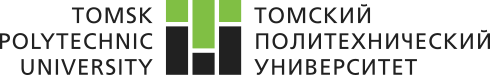 федеральное государственное автономное образовательное учреждение высшего образования«НАЦИОНАЛЬНЫЙ ИССЛЕДОВАТЕЛЬСКИЙТОМСКИЙ ПОЛИТЕХНИЧЕСКИЙ УНИВЕРСИТЕТ»Программавступительного испытания в аспирантуру по направлению 38.06.01 ЭкономикаПрофиль: 08.00.01 Экономическая теорияРазработчики:Руководитель ООП 							Г.А. БарышеваРуководитель  профиля						Г.А. БарышеваТомск 2018 ТРЕБОВАНИЯ К УРОВНЮ ПОДГОТОВКИ ПОСТУПАЮЩИХ В АСПИРАНТУРУПрограмма вступительного испытания по профилю подготовки «Экономическая теория» предназначена для поступающих в аспирантуру в качестве руководящего учебно-методического документа для целенаправленной подготовки к сдаче вступительного испытания. Целью проведения  вступительных испытаний является оценка знаний, готовности и возможности поступающего к освоению программы подготовки в аспирантуре, к самостоятельному выполнению научной работы, подготовке и защите диссертации на соискание ученой степени кандидата наук. Поступающий в аспирантуру должен продемонстрировать высокий уровень практического и теоретического владения материалом вузовского курса по дисциплинам направления «Экономика»: Микроэкономика, Макроэкономика, История и методология экономической науки, История экономики. Данные дисциплины являются продолжением дисциплин подготовки бакалавров по направлению «Экономика».Акцент программы сделан на базовую общенаучную и профессиональную подготовку, нацеленную на формирование общекультурных универсальных и профессиональных компетенций выпускников. Программа ориентирована на подготовку кадровых ресурсов, обеспечивающих организацию, ведение и совершенствование экономической деятельности на разных уровнях российской экономики. СОДЕРЖАНИЕ И СТРУКТУРА ВСТУПИТЕЛЬНОГО ИСПЫТАНИЯВступительный экзамен проводится по билетам в письменной форме. Для ответов на вопросы билет отводится 90 минут без перерывов. Организаторами предусмотрены стандартные черновики, использование любых других вспомогательных средств запрещено.Средством вступительного экзамена являются ответы на теоретические вопросы, составленные на основе указанной программы. Билет состоит из 5 тестовых заданий базовой сложности разных типов (с выбором одного или нескольких верных ответов из 3-8 предложенных, на установление верной последовательности, соответствия) и 2-х вопросов с развернутым ответом.Распределение заданий в билете по содержанию представлено в Таблице 1.Таблица 1 Структура билета по профилю08.00.01 Экономическая теория1. Микроэкономика.Раздел I. Механизм рынкаТема 1. Рынок, его составляющиеПонятие рынка, условия его существования. Функции рынка. Виды рынков, их структура. Спрос индивидуальный и рыночный. Изменения в спросе и изменения величины спроса. Детерминанты спроса. Кривая спроса. Закон спроса.Предложение. Предложение фирмы, совокупное и рыночное предложение. Детерминанты предложения. Кривая предложения. Закон предложения. Изменения в предложении и в величине предложения. Спрос и предложение на рынке. Цена равновесия, ее функции. Отклонение от цены равновесия, дефицит и излишек. Механизм восстановления равновесия при изменении в спросе и предложении. Модели рыночного равновесия. Рыночное неравновесие. Управление спросом.Эластичность спроса и предложения по цене. Эластичность спроса по доходу. Перекрестная эластичность. Тема 2. Теория потребительского поведенияБюджет потребителя, бюджетная функция и бюджетное ограничение.  Бюджетная линия, ее изменение.Понятие полезности блага. Предельная полезность. Потребительские предпочтения, полезность товаров. Потребительское безразличие. Излишек потребителя. Ординалистский и кардиналистский подходы к решению проблемы полезности благ.Кривые безразличия, их особенности и свойства. Бюджетная линия и кривые безразличия. Эффект дохода и эффект замещения. Предельная норма замещения. Равновесие потребителя.Раздел II. Фирма и рынокТема 3. Основы теории производстваПредпринимательство, его функции и роль в рыночной экономике. Фирма как иерархическая система. Внутренняя и внешняя среда функционирования фирмы. Формы организации малого и крупного бизнеса. Технология производства, ее оценка. Производственная функция. Изокванты и изокосты. Производительность факторов производства. Закон убывания предельной производительности факторов производства. Эффект масштаба. Оптимальный размер предприятия.Тема 4. Издержки производства, доход и прибыль фирмыИздержки фирмы: понятие и виды. Альтернативные издержки. Трансакционные издержки, их источники и виды. Издержки внешние и внутренние, явные и неявные. Совместные издержки.Постоянные и переменные, общие, средние и предельные издержки. Издержки в краткосрочном и долгосрочном периоде.Доход от реализации товара. Доход при постоянных и изменяющихся ценах. Общий, средний и предельный доход.   Экономическая и бухгалтерская прибыль. Общая, средняя и предельная прибыль. Убыточность производства. Минимальный, максимально возможный и оптимальный объем производства. Проблема рентабельности для российских предприятий. Раздел III.  Типы рыночных структурТема 5. Совершенная конкуренцияСовершенная конкуренция: понятие, условия существования, основные признаки. Цена, средний и предельный доход фирмы в условиях совершенной конкуренции.  Условия получения прибыли. Максимизация прибыли и минимизация убытков фирмы в краткосрочном периоде. Оптимальный объем производства. Поведение фирмы в долгосрочном периоде. Равновесие фирмы и отрасли.Тема 6. МонополияЧистая монополия, ее признаки. Исторический процесс монополизации экономики. Монополия как результат конкурентной борьбы, монополистические союзы. Затруднения в конкурентной борьбе и образование монополий.  Концентрация и централизация производства. Диверсификация. Естественная монополия. Краткосрочная (в т. ч. патентная) монополия. Монополизм в России.Роль монополии в экономике. Монополия и научно-технический прогресс. Монополия и издержки. Ценовая дискриминация и сегментация рынка. Антимонопольное законодательство и государственное регулирование деятельности монополий.Условность монопольной власти. Падение спроса при росте цен. Монопольная цена, предельный и средний доход. Оптимизация выпуска и цены. Условия максимизации прибыли. Монополия в краткосрочном и долгосрочном периодах.Тема 7. Монополистическая конкуренцияМонополистическая конкуренция: сущность и основные признаки. Общие черты и отличия совершенной и монополистической конкуренции. Монополия и монополистическая конкуренция: общее и особенное. Цена и прибыль в условиях монополистической конкуренции. Основные виды конкурентной борьбы при монополистической конкуренции. Дифференциация продукта. Кривая «цена – качество». Условия максимизации прибыли и оптимизации объема производства при монополистической конкуренции. Поведение фирмы в долгосрочном периоде. Тема 7. ОлигополияОлигополия: характерные признаки и особенности, модели и разновидности. Исторический процесс и условия образования олигополий. Олигополии в России.Формы поведения олигополии. Модель Курно. Олигополия с точки зрения теории игр. Варианты ценообразования в условиях олигополии (лидерство в ценах, «издержки плюс» и пр.). «Ломаная» кривая спроса. Издержки олигополии. Специфика конкурентной борьбы в условиях олигополии.  Уравнение Нэша. Общие черты, особенности и отличия конкурентных рынков. Стратегия и тактика фирм в различных рыночных условиях. Условия максимизации прибыли. Производственная и общественная эффективность различных рыночных структур. Формы конкурентной борьбы в зависимости от вида рынка.  Типы рыночных структур  в российской экономике.Раздел IV. Рынки ресурсовТема 8. Рынок ресурсов, общее понятиеРынок ресурсов: понятие, условия существования, структура. Классификация ресурсов. Спрос и предложение на рынке ресурсов: особенности, детерминанты, эластичность по цене и перекрестная. Издержки при производстве ресурсов. Типы рыночных структур на рынке ресурсов. Цена ресурса.Предельный и средний продукт фактора производства. Предельный и средний доход от ресурса, предельные и средние издержки на ресурс. Влияние изменения цен на ресурсы  на объем производства. Оптимальное соотношение ресурсов, правило наименьших издержек. Правило максимизации прибыли при использовании ресурсов.  Тема 9. Факторные рынкиРынок труда: понятие, условия существования. Спрос и предложение рабочей силы: детерминанты, эластичность. Виды рынков труда: совершенная конкуренция, монопсония, монополия профсоюзов, двухсторонняя монополия.  Заработная плата как цена рабочей силы. Заработная плата при рыночном равновесии, дефиците и излишке рабочей силы. Дифференциация заработной платы. Инвестиции в человеческий капитал: необходимость и эффективность. Заработная плата и компенсации затрат на человеческий капитал.Рынки природных ресурсов: особенности, структура. Ограниченность природных ресурсов и ценообразование. Невозобновляемые и возобновляемые природные ресурсы. Земля как фактор производства. Земельная рента: условия образования, виды. Сельскохозяйственная, горная и городская земельная рента. Цена земли; факторы, ее определяющие. Цена городской земли. Рента и арендная плата. Рынок капиталов, его структура. Спрос и предложение на рынке капиталов. Ссудный процент, предпринимательский доход.Простое и расширенное воспроизводство капитала, роль фонда амортизационных отчислений. Инвестиции, стадии  инвестиционного проекта. Самофинансирование фирмы. Время и норма окупаемости инвестиций. Дисконтирование.  Связь окупаемости инвестиций со спросом на рынке капиталов. Ссудный процент и окупаемость затрат, их значения для инвестиционных проектов.Информация как ресурс. Способы поведения фирмы в условиях неопределенности и риска. Управление рисками. Тема 10. Общее равновесие и экономическая эффективностьПроблема экономической эффективности. Критерий экономической эффективности. Критерий оптимальности по Парето. Измерение эффективности и общественное благосостояние.Общественное благосостояние. Механизм принятия решений. Теорема невозможности Эрроу. Функция общественного благосостояния. Проблемы агрегирования функций полезности. Альтернативные критерии общественного благосостояния: утилитаристский, кардиналистский, роулзианский. Проблемы максимизации общественного благосостояния.Внешние эффекты. Внешние эффекты в производстве и потреблении. Внешние эффекты, создаваемые общественными благами. Равновесие в условиях внешних эффектов. Пигувианские налоги. Теорема Коуза. Общая собственность на ресурсы: трагедия общин.Общественные блага: неделимость и неисключаемость. Оптимальный объем производства общественных благ. Особенности индивидуального и рыночного спроса на общественные блага. Список рекомендованной литературы по блоку «Микроэкономика»Основная литератураВечканов, Г.С. Микроэкономика: Учебник для вузов: Стандарт третьего поколения / Г.С. Вечканов, Г.Р. Вечканова. – СПб.: Питер, 2017. – 464 c. Воробьева И. П. Экономика: учебное пособие для вузов / И. П. Воробьева, А. С. Громова, М. В. Рыжкова. – Томск: Изд-во ТПУ, 2013. – 199 с.Гретченко А.И. Микроэкономика. Теория и российская практика / А.И. Гретченко, А.А. Гретченко. – М.: КноРус, 2018. – 624 c. Грибов В.Д. Микроэкономика. Практический подход (Managerial Economics) / В.Д. Грибов, В.П. Грузинов и др. – М.: КноРус, 2016. – 704 c.Гусейнов, Р.М. Микроэкономика: Учебник для бакалавров / Р.М. Гусейнов, В.А. Семенихина. – М.: Омега–Л, 2016. – 447 c. Деньгов В.В. Микроэкономика в 2 т. т.2. рынки факторов производства. равновесие. экономика риска 4–е изд: Учебник для бакалавриата и магистратуры / В.В. Деньгов. – Люберцы: Юрайт, 2016. – 384 c. Дукарт С. А. Экономическая теория. Микроэкономика: учебное пособие / С. А. Дукарт, Е. В. Полицинская, В. Г. Лизунков – Томск: Изд-во ТПУ, 2018. – Доступ из корпоративной сети ТПУ.Киреев А.П. Микроэкономика для продвинутых: задачи и решения: Учебное пособие / А.П. Киреев, П.А. Киреев. – М.: Вузовский учебник, ИНФРА–М, 2016. – 160 c. Маховикова, Г.А. Микроэкономика. Продвинутый курс: Учебник и практикум / Г.А. Маховикова, С.В. Переверзева. – Люберцы: Юрайт, 2016. – 322 c.Мэнкью Н.Г. Микроэкономика / Н.Г. Мэнкью, М. Тейлор; Пер. с англ. А.П. Смольский. – СПб.: Питер, 2017. – 544 c.Мэнкью Н.Г. Принципы микроэкономики: Учебник для вузов / Н.Г. Мэнкью; Пер. с англ. В.И. Кузин. – СПб.: Питер, 2016. – 592 c. Нуреев, Р.М. Курс микроэкономики: Учебник / Р.М. Нуреев. – М.: Норма, НИЦ ИНФРА–М, 2017. – 576 c. Черемных, Ю.Н. Микроэкономика. Продвинутый уровень: Учебник / Ю.Н. Черемных. – М.: НИЦ ИНФРА–М, 2016.– 844 c.Экономическая теория. Микроэкономика-1, 2. Мезоэкономика: учебник. – 8-е издание. – Дашков и К, 2018. – 934 с.Дополнительная литератураГолод И. Строгая классическая экономика / И. Голод. – М.: Экономистъ, 2007. – 122 с.Долан Э. Дж. Микроэкономика: пер. с англ. / Э. Дж. Долан, Д. Линдсей. – СПб., 1994. – 448 с.Микроэкономика. Теория и российская практика: учебник для вузов / под ред. А. Г. Грязновой, А. Ю. Юданова. – М.: КноРус, 2007. – 624 с.Пиндайк Р.С. Микроэкономика / Р.С. Пиндайк, Д.Л. Рабинфельд. – М.: Дело, 2002. – 608 с.Славин, М. Б. Системный подход в микроэкономике: учебное пособие / М. Б. Славин. – М.: ТЕИС, 2000. – 204 с.Фридман А. А. Лекции по курсу микроэкономики продвинутого уровня: учебное пособие / А. А. Фридман; ГУ–ВШЭ. – М.: Издательский дом ГУ ВШЭ, 2008. – 375 с.Хайман, Д. Н. Современная микроэкономика: анализ и применение: пер. с англ.: в 2 т. / Д. Н. Хайман ; под ред. С. В. Валдайцева. – М.: Финансы и статистика, 1992– Т. 1. – 1992. – 362 с. Т. 2. – 1992. – 371 с.Шапкин А.С. Теория риска и моделирование рисковых ситуаций: учебник / А. С. Шапкин, В. А. Шапкин. – М.: Дашков и К, 2006.2. МакроэкономикаРаздел I. Национальная экономика как единое целоеТема 1. Система национальных счетовСистема национальных счетов, ее значение. Основные макроэкономические показатели. Начальные, конечные и промежуточные продукты.  Валовой национальный продукт (ВНП), валовой внутренний продукт (ВВП). ВНП и ВВП по доходам и расходам. Составляющие ВНП и ВВП: потребительские расходы, инвестиции, государственные расходы, чистый экспорт (импорт). Чистый национальный продукт, чистый внутренний продукт, национальный доход. Личный доход, личный располагаемый доход. Потребительские расходы и сбережения.   ВВП номинальный и реальный. Дефлятор ВВП.Тема 2. Совокупный спрос и совокупное предложениеСовокупный и рыночный спрос на отдельные товары: общее и особенное. Структура совокупного спроса. Эффекты процентных ставок,  богатства, замены на импортные товары и их влияние на формирование совокупного спроса. Эластичность совокупного спроса.  Неценовые факторы (детерминанты) спроса.Совокупное предложение, его формирование. Предложение конечных и промежуточных продуктов. График совокупного предложения, неценовые факторы (детерминанты)  предложения.Спрос и предложение в краткосрочном и долгосрочном периодах. ВВП номинальный и реальный на графиках спроса и предложения.  Смещение  кривых спроса и предложения: причины, результаты, влияние на ВВП.Раздел II. Макроэкономическая нестабильностьТема 3. Цикличность развития экономики и экономический ростИзмерение динамики ВВП, темпы экономического  роста. Отклонение ВВП реального от потенциального (разрывы ВВП). Факторы, дестабилизирующие экономику и способствующие разрыву: цикличность развития экономики, инфляция, занятость.Виды экономических циклов. Структурные циклы. Деловой цикл, его фазы. «Длинные волны» в экономике, их роль и значение. Разрыв ВВП на разных стадиях делового цикла.  Экономический кризис как часть делового цикла.  Антикризисная политика: причины, возможности и последствия. Трансформационный спад в России: причины и последствия. Финансово-экономический кризис 2008 – 2009 гг., причины и последствия. Тема 4. Инфляция и безработица.Безработица: понятие, виды, причины. Уровень безработицы, статистические показатели. Безработица в России: уровень, причины, последствия. Влияние занятости на ВВП. Закон Оукена. Безработица и разрыв ВВП. Значение безработицы для экономики. Государственное регулирование уровня занятости. Социальное обеспечение безработных.Инфляция в России: причины и особенности, последствия для экономики. Меры борьбы правительства РФ с инфляцией и их результативность.Раздел III. Макроэкономическое равновесиеТема 5. Неоклассическая модель саморегулирования экономикиРавновесие ВВП реального и потенциального, причины нарушения и механизм восстановления. Роль ссудного процента и цены труда в восстановлении равновесия ВНП.  Ценовой индекс и ВВП номинальный до и после восстановления равновесия.  Рекомендации правительству от сторонников классической школы.Тема 6. Неокейнсианская модель макроэкономического равновесияОсновные идеи кейнсианской теории. Графики совокупного спроса и предложения, “кейнсианский крест”. Потребление и сбережение; факторы, их определяющие. Предельная и средняя склонность к потреблению и сбережению. Влияние потребления и сбережения на макроэкономическое равновесие.  Инвестиции, их влияние на макроэкономическое равновесие. Правительственные расходы, их воздействие на экономику.  Макроэкономическое равновесие в открытой экономике.Мультипликативный эффект. Виды мультипликаторов.  Д.М. Кейнс о необходимости регулирования экономики правительством. Классическая и кейнсианская теории макроэкономического равновесия: общее и отличие. Использование идей неоклассической и неокейнсианской школ для решения проблем экономики в России.Раздел IV. Воздействие правительства на экономикуТема 7. Налогово-бюджетная политикаТеория и принципы налогообложения. Виды налогов, системы налогообложения. Роль налогов в макроэкономическом равновесии. Влияние прямых и косвенных налогов на совокупный спрос и предложение. Налоговый мультипликатор.Российская система налогообложения, ее особенности.Государственный бюджет, его доходы и расходы. Бюджетное устройство и бюджетный процесс. Уровни бюджета, принципы формирования и использования бюджетов разных уровней. Консолидированный бюджет. Роль государственного бюджета в рыночной экономике. Тема 8. Доходы и социальная политикаДоходы населения: понятие, виды. Прожиточный минимум, минимальный потребительский набор товаров и услуг, уровень жизни, стоимость жизни.  Социальное расслоение населения по доходам в рыночной экономике. Бедность.  Оценка социального расслоения населения: коэффициент фондов, децильный коэффициент, кривая Лоренца, индекс Джини. Система государственной поддержки нуждающихся и выравнивание уровня доходов.Социальное обеспечение и социальная защита: сущность, объективная необходимость. Типы социальной политики, их особенности. Социальное партнерство в условиях рыночной экономики, его преимущества. Принципы формирования и использования социальных фондов в условиях рынка. Социальное обеспечение и социальная защита в условиях России. Тема 9. Денежно-кредитная политикаФинансовые рынки: понятие и структура. Первичный и вторичный рынки ценных бумаг. Валютный рынок. Рынок кредитов. Продавцы и покупатели на финансовых рынках.  Основные финансовые операции.Деньги в макроэкономике, сущность и виды. Равновесие на денежном рынке. Цена денег. Законы денежного обращения. Взаимосвязь денежного и товарного рынков. Кривые «IS» – «LM».Банковская система, принципы ее построения. Двухуровневая банковская система в условиях рыночной экономики. Центральный банк, его операции. Коммерческие банки, их функции.Создание денег банками, кредитной системой. Норма резервирования депозитов. Мультипликатор денежного предложения. Банковский мультипликатор. Роль правительства в предложении денег. Денежная эмиссия. Денежно-кредитная политика правительства. Основные принципы и цели денежно-кредитной политики. Регулирование процентных ставок. Ставка рефинансирования. Регулирование валютного рынка. Выпуск государственных ценных бумаг. Политика «дешевых» и «дорогих» денег.  Последствия денежно-кредитной политики. Список рекомендованной литературы по блоку «Макроэкономика»Баликоев В. З. Общая экономическая теория: учебник для вузов / В. З. Баликоев. – 14-е изд., стер. – Москва: Омега-Л, 2013. – 684 с.Бродский Б. Е. Макроэкономика. Продвинутый уровень: курс лекций / Б. Е. Бродский; Московский государственный университет им. М. В. Ломоносова (МГУ), Московская школа экономики (МШЭ). – Москва: Инфра-М Магистр, 2014. – 336 с.Воробьева И. П. Экономика: учебное пособие для вузов / И. П. Воробьева, А. С. Громова, М. В. Рыжкова; Национальный исследовательский Томский политехнический университет (ТПУ). – Томск: Изд-во ТПУ, 2013. – 199 с.Вымятнин Ю. В. Макроэкономика учебник и практикум для бакалавриата и магистратуры: в 2 ч.: / Ю. В. Вымятнина, К. Ю. Борисов, М. А. Пахнин . – Москва : Юрайт , 2016 Ч. 2 . – 2016. – 198 с.Вымятнина Ю. В. Макроэкономика учебник и практикум для бакалавриата и магистратуры: в 2 ч.: / Ю. В. Вымятнина, К. Ю. Борисов, М. А. Пахнин . – Москва : Юрайт , 2016 Ч. 1 . – 2016. – 294 с.Гусейнов Р. М. Макроэкономика: учебное пособие для бакалавров / Р. М. Гусейнов, В. А. Семенихина. – Москва: Омега-Л, 2014. – 254 с.Дукарт С. А. Экономическая теория. Макроэкономика: учебное пособие [Электронный ресурс]. – 3-е изд., перераб. и доп. – Томск: Изд-во ТПУ, 2018. –Доступ из корпоративной сети ТПУ.Ивасенко А. Г. Макроэкономика: учебное пособие для вузов / А. Г. Ивасенко, Я. И. Никонова. – Москва: КноРус, 2016. – 314 с.Корнева О. Ю. Макроэкономика-2: учебное пособие для вузов / О. Ю. Корнева, Ю. В. Фертикова; Национальный исследовательский Томский политехнический университет (ТПУ). – Томск: Изд-во ТПУ, 2012. – 161 с.Корнейчук Б. В. Макроэкономика. Продвинутый курс: учебник и практикум для бакалавриата и магистратуры / Б. В. Корнейчук; Высшая школа экономики (ВШЭ), Национальный исследовательский университет (НИУ). – Москва: Юрайт, 2016. – 386 с.Кочетков А. А.. Экономическая теория: учебник для бакалавров [Электронный ресурс] / Кочетков А. А. – 5-е. – Дашков и К, 2016. – 696 с.Макроэкономика. Теория и российская практика: учебник / Финансовый университет при Правительстве Российской Федерации; под ред. А. Г. Грязновой, Н. Н. Думной. – 6-е изд., стер. – Москва: КноРус, 2016. – 680 с.Макроэкономика: учебник для бакалавров / Высшая школа экономики (ВШЭ), Национальный исследовательский университет (НИУ); под ред. С. Ф. Серегиной. – 2-е изд., испр. и доп. – Москва: Юрайт, 2013. – 521 с.Макроэкономика: учебник для вузов / под ред. Д. Ю. Миропольского, Т. Г. Бродской. – Санкт-Петербург: Питер, 2014. – 363 с.Маховикова Г. А. Экономическая теория: учебник и практикум для академического бакалавриата / Г. А. Маховикова, Г. М. Гукасьян, В. В. Амосова; Санкт-Петербургский государственный экономический университет (СПбГЭУ). – 4-е изд., перераб. и доп. – Москва: Юрайт, 2016. – 443 с.Мэнкью Н. Грегори. Макроэкономика: пер. с англ. / Н. Г. Мэнкью, М. Тейлор. – 2-е изд. – Санкт-Петербург: Питер, 2013. – 559 с.Николаева И. П. Экономическая теория: учебник для бакалавров. – 2-е издание. – Дашков и К, 2017. – 328 с.Нуралиев С.У. Экономика: учебник для вузов / С. У. Нуралиев, Д. С. Нургалиева. – Москва: Дашков и К, 2015. – 430 с.Самуэльсон Пол Э. Экономика: учебное пособие: пер. с англ. / П. Э. Самуэльсон, В. Д. Нордхаус. – Москва: Вильямс, 2012. – 1358 с.Экономическая теория: учебник для вузов / под ред. А. И. Добрынина, Г. П. Журавлевой. – 2-е изд. – Москва: Инфра-М, 2015. – 747 с.3. История и методология экономической наукиТема 1. Методология исследования классиков экономической наукиОсновные этапы становления и развития экономической науки: меркантилисты и физиократы, классическая политическая экономия А.Смита и Д. Рикардо, марксистская политическая экономия. 	Меркантилизм о предмете и задачах экономической науки.  Представление меркантилистов о богатстве и его истоках. Предложения о регулировании внешней торговли.  Физиократы о процессе производства.  Цена товара и ее составляющие. Экономические классы в обществе по Ф.Кенэ.  Закон убывающей производительности, его значение.А. Смит и Д. Риккардо как представители классической политической экономии. Классическая экономическая школа о предмете экономической науки.  Экономика как наука о причинах и природе богатства. Источники богатства.  Природа капитала. Прибавочная стоимость и эксплуатация.  Цена товара.  Предмет экономической науки. Политэкономия как наука о богатстве.	Предмет экономической науки по К.Марксу. Диалектический материализм и законы диалектики на вооружении экономической теории. Формационный подход К.Маркса. Классическая школа и к.Маркс – общее и отличие. Классики и современность. Методологический подход классиков к процессу исторического развития, смене формаций, природе  и накоплению богатства.  Основы неоклассического подхода.Тема 2. Методология исследования в современной экономической наукеЭкономикс как наука о рациональном использовании ресурсов при их ограниченности.Д.М. Кейнс о макроэкономическом равновесии. Теория «утечек» и «инъекций». Причины и последствия нарушения равновесия.  Возможности и необходимость вмешательства правительства.  Эффект мультипликатора. Акселератор.  Последствия вмешательства правительства в экономику. Критика теории Кейнса.Неоклассический подход к роли правительства в экономику. Теория саморегулируемой экономики.  Возможности саморегулирования: эластичность спроса, эластичность цены, эластичность заработной платы и банковского процента.Монетаризм о пределах вмешательства правительства в экономику. Денежно-кредитная система как объект вмешательства. Способы регулирования инфляции и инвестиционного климата. Пределы вмешательства. Последствия для экономики и населения.Вклад австрийской школы в экономическую науку. Радикальная политическая экономия и институционализм. Особенности российской экономической науки. Тема 3. Актуальные экономические проблемы и особенности их исследованияТеория благосостояния. Благосостояние и доход: понятие и отличие. Категория «благосостояние» для классиков, маржиналистов, неоклассиков и кейнсианцев. Предельная полезность богатства, возможности его увеличения за счет перераспределения. Эффективность экономики по Парето и Пигу.Теория неопределенности. Неопределенность и риск в экономике: общее и отличие.  Неопределенность как источник прибыли.  Выгоды и проигрыши при неопределенности. Типы поведения субъектов. Риск: понятие и оценка. Понятие риска, его математическая интерпретация. Риск: методы оценки, мера отношения к риску Эрроу-Пратта, стоимость риска (теорема Пратта), задача инвестора при риске, задача потребителя при риске, индивидуальные методы учета (дерево решений) и решения в области повышенной неопределенности (критерий решения Вальда, Альфа-критерий решения Гурвца, критерий решений Сэвиджа, критерий решений Лапласа). Ожидания как оценка будущего: рациональные и адаптивные ожидания, ожидаемая полезность.  Теория предложения. Проблемы экономического роста и необходимость его стимулирования. Кривая Лаффера. Идеи Лаффера о преимуществах снижения налогов. Выигрыш правительства за счет роста налогооблагаемой базы.  Проблемы использования теории предложения на практике.Предпринимательство. Понятие предпринимательства в разных экономических школах. Функции предпринимательства. Признаки предпринимательства. Шумпетер о роли предпринимателя в экономике. Предпринимательство и предпринимательские риски.  Предприниматель и научно-технический прогресс.Глобализация. Понятие «глобализация», его синонимы.  Признаки глобализации.  Объекты глобализации. Основные тенденции развития мировой экономики.  Глобальные экономические проблемы: энергетическая, сырьевая, демографическая, продовольственная и пр. Современный финансово-экономический кризис и  глобализация.Тема 4. Экономико-математические методы исследованияЭкономико-математическое моделирование и экспериментирование. Маржиналистский подход к экономическим явлениям. Положительные и отрицательные моменты в методологии маржиналистов. Ограниченные возможности и  заблуждения в маржинализме. Вклад маржиналистов в развитие экономической науки. Тема 5. Исторический подход к исследованию экономических проблемЕдинство исторического и логического методов. Историческая школа: роль и значение исторического подхода в экономике. Причины формирования исторической школы в Германии. Основные выводы исторической школы. Роль исторической школы в развитии смежных наук. Тема 6. Институциональный подход к исследованию экономических проблемЭкономика и политика. Связь понятий: экономика и политика. Роль правительства в экономической и политической жизни. Влияние экономических процессов на политику и обратная связь.  Политические партии, их экономические программы.Институциональные аспекты экономики. Институциональная экономика, ее содержание и основные вопросы. Общественный сектор как объект исследования. «Экономический империализм». Экономическая оценка политических событий: выборы, политические движения. Голосование при демократическом режиме и пр. Тема 7. Цивилизационный подход к проблемам экономикиТеории экономического роста. Экономический рост: понятие и факторы.  Роль факторов производства в современных условиях: природных, трудовых, информации, научно-технического прогресса и пр.  Пропорции экономического развития, их значение. Роль инвестиций, технологий и основного капитала как факторов экономического роста.  Модель Харрода-Домара. Парадокс Домара. Модель Солоу-Свана. Основное уравнение динамики. Стационарное состояние. Стационарное состояние и экономический рост. Изменение устойчивого уровня капиталовооруженности. Золотое правило. Изменение нормы сбережения и экономический рост. Конвергенция. Абсолютна конвергенция. Относительная конвергенция.Экономика и семья. Экономические аспекты семейных отношений. Женитьба как экономическая сделка. Развод, его экономические причины.  Рождаемость, экономические мотивы. Понятие «человеческий капитал».  Вложение в человеческий капитал со стороны родителей.  Семья как создатель ВВП.Список рекомендованной литературы по блоку «История и методология экономической науки»Основная литератураБартенев С. А. История экономических учений: учебник / С. А. Бартенев; Всероссийская академия внешней торговли (ВАВТ). – 2-е изд., перераб. и доп. – Москва: Магистр Инфра-М, 2016. – 478 с.Благих И. А. История экономических учений: учебник для академического бакалавриата / И. А. Благих, А. Н. Дубянский; Санкт-Петербургский государственный университет (СПбГУ); под ред. А. Н. Дубянского. – Москва: Юрайт, 2014. – 611 с.Войтов А. Г. История экономических учений: учебное пособие для бакалавров [Электронный ресурс] – Дашков и К, 2016. – 232 с.Дукарт С. А. История экономических учений: учебное пособие [Электронный ресурс] – Томск: Изд-во ТПУ, 2013. – Доступ из корпоративной сети ТПУ.История экономических учений: учебник для бакалавров / Российский экономический университет им. Г. В. Плеханова (РЭУ); Финансовый университет при Правительстве Российской Федерации; под ред. И. Н. Шапкина, А. С. Квасова. – Москва: Юрайт, 2014. – 492 с.История экономических учений: учебник и практикум для академического бакалавриата / Финансовый университет при Правительстве Российской Федерации; под ред. С. А. Толкачева. – Москва: Юрайт, 2015. – 511 с.Мэнкью Н. Г. Микроэкономика: учебное пособие: пер. с англ. / Н. Г. Мэнкью, М. Тейлор. – 2-е изд. – Санкт-Петербург: Питер, 2013. –537 с.Румянцева Е. Е. Мировая экономическая наука в лицах: учебное пособие / Е. Е. Румянцева. – Москва: Инфра-М, 2013. – 455 с.Холопов А. В. История экономических учений: учебное пособие для вузов / А. В. Холопов. – 4-е изд., перераб. и доп. – Москва: КноРус, 2016. – 384 с.Ядгаров Я. С. История экономических учений: учебник / Я. С. Ядгаров. – 4-е изд., перераб. и доп. – Москва: Инфра-М, 2013. – 479 с.Дополнительная литератураАникин А.В. Юность науки. – М.: Политиздат, 1987. – 324 с.Антология экономической классики: Пети, Смит, Риккардо. – М.: Эконом-ключ, 1993. – 489 с.Басовский Л.Б. История и методология экономической науки /Л.Б. Басовский – М.: Инфра-М, 2010. – 240 с.Блауг М. 100 великих экономистов после Кейнса: пер. с англ. / М. Блауг. – СПб.: Экономическая школа, 2008. – 384 с.Блауг М. Методология экономической науки, или Как экономисты объясняют: пер. с англ. / М. Блауг. – 2-е изд. – Москва: НП "Журнал Вопросы экономики", 2004. – 415 с.Гэлбрейт Д.К. Экономическая теория и цели общества. – М.: Прогресс, 1973. – 389 с. Кейнс Д.М. Общая теория занятости, процента и денег. – М.: Прогресс, 1978. –567 сМаршалл А. Принципы экономической науки. – М.: Прогресс, 1993. – 741 с. Харрод Р.К. К теории экономической динамики. – М.: Экономика, 1997. – 268 с. Шумпетер Й. История экономического анализа. – М.: ГУ – ВШЭ, 1998. – 456 с.4. ЭКОНОМИЧЕСКАЯ ИСТОРИЯТема 1. Доиндустриальное развитиеОбщие тенденции и закономерности экономической истории человечества. История становления и развития социально-экономических систем и цивилизаций. Особенности социально-экономического развития доиндустриальной системы. Рабовладельческие и феодальные формы хозяйствования. Процесс зарождения рыночной экономики. Развитие «денежной» экономики. Значение эпохи великих географических открытий. Торговля и торговые пути. Мануфактурная система и мануфактурный капитализм. Первоначальное накопление капитала. Роль государства. Тема 2. Индустриальная революция и ее последствияСтановление индустриальной системы. Промышленная революция в Англии и ее значение. Промышленная революция и индустриализация. Особенности индустриализации Франции. Аграрный капитализм и проблемы модернизации национальной экономики. Предпосылки индустриализации США и ее специфические черты. Германия: проблемы модернизации страны и индустриализация экономики. Эпоха «ситцевой индустриализации». Структурные изменения в мировой экономике в последней трети ХIX века. «Утяжеление» промышленности. Акционирование производства. Переход к протекционизму. Экономическая экспансия. Смена мирового лидера. Рост американской экономики в конце XIX в. Причины экономического отставания Англии. Промышленный рост Германии. Развитие рыночного хозяйства в конце XIX – начале XX в. Структурные изменения в экономике. Процессы монополизации. Экономическая и колониальная экспансия. Тема 3. Довоенное развитие мирового сообществаЭкономические последствия первой мировой войны. Экономика зарубежных стран в межвоенный период. Экономическое развитие отдельных стран. Международные валютно-финансовые отношения в межвоенный период. Эволюция золотого стандарта. Золотослитковый и золотодевизный стандарты. Отмена золотого стандарта в отдельных странах (Великобритании, Франции, США и Японии). Валютные соглашения и блоки. Тема 4. Мировая экономика второй половины XX векаЭкономические последствия Второй мировой войны. Экономика развитых капиталистических стран после Второй Мировой войны. Становление и развитие «социализированного капитализма». План Маршалла. Модификация экономических циклов и кризисов в послевоенный период. Изменения в экономике и социальной структуре под влиянием НТР. Эволюция международных валютно - финансовых отношений. Основные этапы развития международной экономической интеграции. Капиталистическая и социалистическая интеграция. Европейское экономическое сообщество. Совет экономической взаимопомощи.Особенности развития отдельных стран в послевоенный период. Факторы экономического роста. «Экономическое чудо» в ФРГ и Японии. Основные тенденции и типология экономического развития стран "третьего мира". Тема 5. Экономическое развитие РоссииОсобенности и этапы развития российской экономики. Экономическое развитие России в допетровкий период.  Реформы Петра I и их значение. Зарождение мануфактурной системы. Новый этап закрепощения крестьян. Экономические реформы после Петра I. Подъем промышленности. Особенности зарождения рыночной экономики. Проблемы экономического развития России до реформ 60 – 70-х гг. XIX в. Отмена крепостного права. Развитие промышленной системы. Развитие финансов и денежного обращения в пореформенный период. Характер экономической эволюции России на рубеже XIX и XX вв. Тип "запоздавшего" исторического развития. Современные оценки экономического развития России данного периода. Концепция "эшелонов" капитализма. Проблема пережитков "азиатского способа производства". Уровень развития капитализма. Многоукладность экономической структуры. Экономическая роль государства. Экономическая политика С.Ю. Витте. Денежная реформа 1895 – 1897 гг. Аграрная реформа Столыпина.Основные этапы монополизации экономики. Финансовый капитал. Положение рабочего класса. Состояние сельского хозяйства России в конце XIX начале XX в. Экономика России в годы первой мировой войны. Тема 6. Командная экономика в РоссииОсновные этапы формирования и развития экономики государственного социализма. Экономическая политика в первые месяцы Советской власти и в годы «военного коммунизма». Советская экономика в период НЭПа. Индустриализация экономики СССР. Коллективизация крестьянства. Формирование планово-распределительной системы. Противоречия сталинской модели индустриализации. Советская экономика в годы Великой Отечественной войны и восстановления народного хозяйства. Развитие промышленности в 1950-е гг. Меры по подъему сельского хозяйства. Поиски форм и методов совершенствования планового управления экономикой в 50-е гг. Экономика СССР в 1960-х гг. Попытки совершенствования хозяйственного механизма. Начало экономической стагнации (1970 – 80-е гг.). Тема 7. Переход к рыночной экономике в современной РоссииЭкономические реформы 1990-х гг. Ликвидация плановой системы хозяйства. «Шоковая терапия». Либерализация цен. Становление частной формы хозяйствования. Ускоренная приватизация государственной собственности. Имущественное расслоение общества. Ослабление государственного финансового контроля. Развитие теневой экономики (серый и черный бизнес). Кризис трансформации. Начало выхода из него и переход к экономическому росту.Типология и исторический опыт хозяйственных реформ при переходе от плановой экономики к рыночной. Список рекомендованной литературы по блоку «Экономическая история»Основная литератураГловели Г. Д. Экономическая история: учебник для бакалавров / Г. Д. Гловели; Высшая школа экономики (ВШЭ), Национальный исследовательский университет (НИУ). – Москва: Юрайт, 2014. – 719 с.Гусейнов Р. М. Экономическая история: учебник для бакалавров / Р. М. Гусейнов, В. А. Семенихина. – Москва: Юрайт, 2012. – 686 с.Заславская М. Д. История экономики: учебное пособие для бакалавров [Электронный ресурс] / Заславская М. Д. – Дашков и К, 2016. – 296 с.Ковнир В. Н. Экономическая история России учебник для академического бакалавриата: в 2 ч.: / В. Н. Ковнир . – 2-е изд., испр. и доп. – Москва: Юрайт, 2016 Ч. 1: С древнейших времен до 1917 года . – 2016. – 308 с.Ковнир В. Н. Экономическая история России учебник для академического бакалавриата: в 2 ч.: / В. Н. Ковнир . – 2-е изд., испр. и доп. – Москва: Юрайт, 2016 Ч. 2: С 1917 года по начало XXI века . – 2016. – 181 с.Конотопов М. В. Экономическая история: учебник [Электронный ресурс] / Конотопов М. В., Сметанин С. И. – 15-е изд. – Дашков и К, 2017. – 604 с.Мисько О. Н. Экономическая история: учебник для бакалавров / О. Н. Мисько, Н. Л. Дружинин; Санкт-Петербургский государственный университет (СПбГУ)под ред. О. Н. Мисько. – Москва: Юрайт, 2014. – 591 с.Толмачева Р. П. Словарь по экономической истории: термины, понятия, имена, хронология [Электронный ресурс] / Толмачева Р. П. – 3-е издание. – Дашков и К, 2016. – 184 с.Толмачева Р. П. Экономическая история: учебник для бакалавров [Электронный ресурс] – 6-е издание. – Дашков и К, 2016. – 320 с.Шелудякова И. Г. Экономическая история: учебное пособие [Электронный ресурс]. – Томск: Изд-во ТПУ, 2014. – Доступ из корпоративной сети ТПУ.Экономическая история: учебник / под ред. Г. В. Поляка. – 4-е изд., перераб. и доп. – Москва: ЮНИТИ-ДАНА, 2014. – 503 с.Экономическая история: учебник для бакалавров / О. Д. Кузнецова [и др.]; Российская экономическая академия им. Г. В. Плеханова (РЭА) ; Финансовый университет при Правительстве Российской Федерации. – 2-е изд., перераб. и доп. – Москва: Юрайт ИД Юрайт, 2013. – 537 с.Дополнительная литератураВан дер Вее Г. История мировой экономики. 1945 – 1990. – М., Изд-во «Наука», 1994. – 413 с.Гусейнов Р. М. История мировой экономики: Запад - Восток - Россия: учебное пособие / Р. Гусейнов. – Новосибирск: Сибирское университетское издательство, 2004. – 551 с.Дусь Ю. П. Экономическая история (философские, социологические, информационные аспекты): учебное пособие / Ю. П. Дусь. – Москва: Инфра-М Форум, 2014. – 240 с.Захарова В. Родоначальники российского предпринимательства / В. Захарова. – Москва: Флинта, 2015. – 252 с.Курс переходной экономики / Под. ред. Л.И. Абалкина. – М.: Финстатинформ, 1997. Маркова А. Н. Экономическая история зарубежных стран: учебник / А. Н. Маркова, А. В. Сметанин, Ю. К. Федулов. – Москва: ЮНИТИ-ДАНА, 2010. – 376 с.Шумпетер Й. История экономического анализа: В 3-х т. – СПб., 2001. Экономическая история зарубежных стран / Под ред. В.И. Голубовича. – Минск, 2000.УтверждаюДиректор ШИП_____________ С.В. Хачин «____»______________2018 г.№ Модуль билетаСодержательный блок (Контролируемая тема)Кол-во заданий в билетеКол-во заданий в билетеМаксимальный балл за модуль№ Модуль билетаСодержательный блок (Контролируемая тема)в тестовой формеС развернутым ответомМаксимальный балл за модуль1МикроэкономикаМеханизм рынка1 (10 б.)1 (25 б.)451МикроэкономикаФирма и рынок1 (10 б.)1 (25 б.)451МикроэкономикаТипы рыночных структур1 (10 б.)1 (25 б.)451МикроэкономикаРынки ресурсов1 (10 б.)1 (25 б.)452МакроэкономикаНациональная экономика как единое целое1 (10 б.)1 (25 б.)452МакроэкономикаМакроэкономическая нестабильность1 (10 б.)1 (25 б.)452МакроэкономикаМакроэкономическое равновесие1 (10 б.)1 (25 б.)452МакроэкономикаВоздействие правительства на экономику1 (10 б.)1 (25 б.)453История экономики и экономических ученийИстория и методология экономической науки1 (10 б.)-103История экономики и экономических ученийЭкономическая история1 (10 б.)-10ИТОГОИТОГОИТОГО5 (50 б.)2100